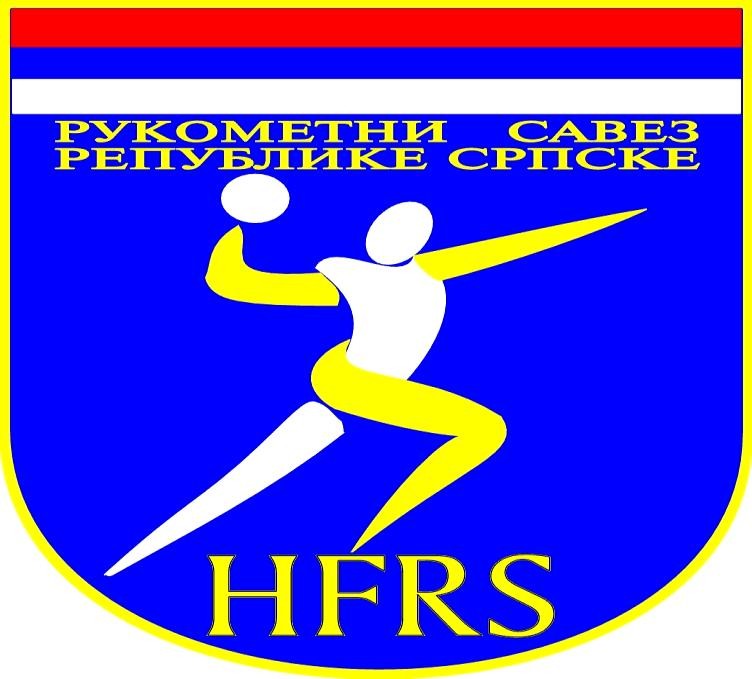 ПРOПОЗИЦИЈЕПРВА  И ДРУГА ЛИГА ЗА МУШКАРЦЕ И ЖЕНЕ РЕПУБЛИКЕ СРПСКЕБАЊА ЛУКА, АВГУСТ 2022/2023КЛУБОВИ ПРВЕ ЛИГЕ РС РСсезона 2022/2023Женске  екипе Превнство у женској конкуренцији почиње: 24/25.09.2022. годинеМушке екипе Првенство у мушкој конкуренцији почиње: 17/18.09.2022. годинеКЛУБОВИ ДРУГЕ ЛИГЕ РС РСсезона 2022/2023Друга лига Превнство у мушкој  конкуренцији почиње: 17/18.09.2022. годинеТ Р О Ш К О В Н И КЗА ПРВЕ ЛИГЕ И ДРУГЕ ЛИГЕ1.Котизација за цијеу сезону Прва мушка лига: 2000,00 КМ2.Котизација за цијелу сезону Прва женска лига – без котизације3.Котизација за цијелу сезону Друга мушка лига: 1000,00 КМ4. Прва регистрација: 10,00 КМ5. Регистрација за прелазак из клуба у клуб: 50,00 КМ6. Регистрација тренера: 30,00 КМ7 .Продужење регистрације 10,00 КМ8 .Лиценцирање играча и чланова клуба: 5,00 КМ9. Лиценцирање тренера: 100,,00 КМ10. Издавање брисовнице за БиХ: 100,00 КМ11. Издавање брисовнице за иностранство: 200,00 КМ12. Клубска годишња чланарина за РС РС: 50,00 КМ13. Исто - за Регионални савез: 50,00 КМТрошкови за Службена лица Прва лига1. Судијски  паушал – 2. Делегатски  паушал -3. Такса за записничара 15,00 КМ4. Такса за мјериоца времена 15,00 КМТрошкови за Службена лица Друга лигаСудијска такса паушал – Делегатски  паушал –Такса за записничара 10,00 КМТакса за мјериоца времена 10,00 КМНа основу члана 18 и 24 статута Рукометног савеза Републике Српске, управни одбор РС РС на својој __сједници УО у _______   доноси следеће:П Р О П О З И Ц И Ј ЕТакмичења ПРВЕ И ДРУГЕ РУКОМЕТНЕ ЛИГЕРЕПУБЛИКЕ СРПСКЕЗа женске и мушке екипеЧлан 1.Овим Пропозицијама утврђују се  услови такмичења за екипе учеснице у такмичењу, као и права и обавезе свих актера овог такмичења за сезону 2022/23. Пропозиције такмичења (након усвајања)биће достављене свим клубовима, као и Службеним лицима  у електронском облику, и биће објављене на службеној страници РС РС: www.rukometnisavezrs.org.Члан 2.У такмичењу Прве лиге учествује  7 екипа у женској, и 12 екипа   у мушкој конкуренцији, а такмичењу Друге лиге учествује  11 екипа  у мушкој конкуренцији. Учесници су екипе у списку са званичног адресару, као саставног дијела  ових Пропозиција.Члан 3.Све утакмице играју се по међународним правилима рукометне игре.Члан 4.Утакмице се  играју  према утврђеном календару такмичења, с тим што је домаћин дужан да закаже термин играња који одговара гостујућој екипи за долазак и одлазак истог дана из мјеста одигравања утакмице.Комесар такмичења или УО имају право измјене Календара такмичења.Такмичење у мушкој и женској конкуренцији се спроводи по двоструком бод систему, с тим да свака екипа мора једном бити ​​домаћин  а једном гост.Сви клубови учесници Премијер лиге БиХ из Републике Српске,  као и  клубови  Прве и Друге лиге РС, обавезни су учествовати у Омладинским лигама Рукометног савеза Републике Српске. Сви клубови учесници Премијер лиге БиХ из Републике Српске, као и клубови Прве и Друге лиге РС, обавезни су учествовати у Купу РС. Одустајањем или неиграњем Куп утакмице клуб ће се казнити новчаном казном у износу од 1.500,00 КМЧлан 5.Пласман екипа се одређује на  основу освојених бодова. За побједу се добијају ДВА (2) бода, за неријешен резултат Један (1) бод, а за пораз нула (0) бодова. Боље пласирана је она екипа која је освојила више бодова. У случају да су двије или више екипа освојиле исти број бодова, пласман се одређује на следећи начин:- Узимају се међусобни резултати заинтересованих екипа а  пласман се одређује на  основу већег броја освојених бодова на тако утврђеној табели.- У случају истог  броја освојених бодова на утврђеној табели заинтересованих екипа , боље је пласирана екипа која има бољу гол РАЗЛИКУ на утврђеној табели заинтересованих екипа.- У случају да је гол разлика иста, боље је пласирана екипа која је постигла више голова, на утврђеној табели заинтересованих екипа.- У случају да је број постигнутих голова исти, боље је пласирана екипа која је постигла више голова у гостима, на утврђеној табели заинтересованих екипа.- У случају да се ни на овај начин не може одредити пласман екипа, заказаће се одигравање утакмице двије заинтересоване екипе. Жријебом ће се одредити први домаћин. У овом случају је боље пласирана екипа која је у та два сусрета освојила више бодова или остварила бољу гол РАЗЛИКУ. Ако је гол разлика иста боље је пласирана екипа која је постигла више голова у гостима.- У случају да се ни тада не  може одредити пласман, друга утакмица ће се  продужити и играти још два пута по пет минута. У случају да и послије одиграних  продужетака резултат остане неријешен, побједник ће се добити извођењем седмераца. Прво се  изводи серија од по пет седмераца од различитих играча.Седмерци се изводе на голу који одреде Судије ,жријебом ће се  одредити ко ће први започети извођење. Ако и  послије ове серије резултат остане неријешен, тада ће се  изводити наизмјенично по  један седмерац  до коначне одлуке, ове седмерце може изводити исти или различити играч.Члан 6.Побједник Прве лиге за жене играће бараж  са побједником Прве лиге ФБиХ за улазак у Премијер лигу БиХ . Побједник  Прве мушке лиге  ће се  пласирати у Премијер лигу БиХ. У случају да  првопласирана екипа у мушкој  конкуренцији, одустану од такмичења у Премијер лиги, лигу попуњава следећа рангирана екипа на табели.Члан 7.Екипе које остваре пласман у Премијер лигу су  обавезне  да до 30.06 писменим путем обавијести РС РС о свом статусу. Уколико не испоштује тај рок, екипа се кажњава тако што ће наредну сезону стартовати са - (минус) 10 бодова и забраном пласмана у виши ранг такмичења у периоду од 3 (три)наренде такмичарске  сезоне. Екипа која напусти или одустане од такмичења  у Премијер лиги БиХ, такмичење наставља у најнижем рангу  РСРС                     Члан 8.Побјеник Друге лиге у  мушкој конкуренцији  директно ће се пласирати  у Прву лигу . Уколико првопласирана екипа одустане од  уласка у Прву лигу РС, УО РС РС ће донијети одлуку о учеснику  Прве лиге. У женској конкуренцији ниједна екипа не напушта Прву лигу, док у мушкој конкуренцији Прву лигу напушта онолико најслабих екипа колико је потребно да би се лига попунила до 12 екипа, екипама које испадну из Премијер лиге  , односно екипом која се пласира из Друге лиге .Члан 9.Уколико је нека екипа одустала или искључена из такмичења, њени резултати се  бришу те  губи статус члана лиге у којој се такмичила. Даљу одлуку ће донијети управни одбор РС РС. Екипа којој буду регистроване 2 утакмице СЛ. резултатом 10: 0, искључује из даљег такмичења. Екипи која је одиграла преко 51% утакмица у току сезоне и која је због објективних разолога избачена из система такмичења, њени резултати се  не бришу те  се све утакмице које је требала одиграти до краја првенства, региструју службеним резултатом 10: 0.Екипа која напусти било које такмичење на нивоу РС РС или / РС БиХ  у току сезоне нема право три (3) наредне такмичарске сезоне да се пласира у виши ранг такмичења.Ако је у лигама РС РС одиграно преко 51% утакмица у  такмичарској сезони, а дошло до вандредне ситуације  на нивоу РС или / БиХ, такмичарска сезона се прекида и у обзир се узима затечено стање на табели.                                      Члан 10.Такмичењем руководе Комесари такмичења (комесар за мушке и комесар за женске екипе) које је именовао Управни одбор РС РС. Комесари се бирају на једну такмичарску сезону, ротацијом по Регионалним савезима РСРС, осим ако УО РСРС не донесе другачију одлуку. За предстојећу сезону избор комесара се мора завршити до краја текуће такмичарске сезоне.У случају несавјесног рада Комесара такмичења , УО РСРС може да смјени комесара такмичења.Комесар такмичења не може да буде члан клуба и члан УО РСРС.Комесар такмичења (у даљем тексту Комесар) има следећа права и дужности: Руководи такмичењем на основу ових Пропозиција, Правилника и осталих  аката РС РС, Врши регистрацију спортских дворана и вањских игралишта. Врши лиценцирање играча и службених лица. Доноси одлуке о регистрацији утакмица. Доноси одлуке о дисциплинским прекршајима и казнама екипа, играча и службених лица,Издаје билтен одмах након одиграног кола ( најкасније 24 сата послије одигране утакмице ) који ће бити објављен на сајту РСРС. Делегира судије и  делегате-контролоре на утакмице, Руководи такмичењем Прве и Других лига РС, Купу Републике Српске,  Ради  и остале послове везане за такмичења. Подноси извјештај о такмичењу Управном одбору РС РС.Члан 11.Комесар је координатор рада свих такмичења која организују Регионални савези ,.У случају уочених пропуста у спровођењу тих такмичења, Комесар има право интервенције непосредно или преко УО РС РС.Члан 12.Комесар може у изузетним случајевима да одложи играње неке утакмице или цијелог кола, уколико то  захтијевају интереси рукометног спорта. Ако се одлагање врши на захтјев клуба, коначну одлуку доноси Комесар и иста је Извршна.Поједине утакмице, предвиђене календаром, на захтјев клуба коме припада играч могу се одложити у следећим случајевима: Уколико клуб даје два и више играча за државни тим БиХ, или репрезентацију Републике Српске, Уколико клуб учествује у званичном такмичењу ЕХФ-а, Због епидемије коју је прогласила надлежна установа Републике Српске, или елементарне непогоде  коју је прогласила надлежна установа Републике Српске, Због одласка 4 (четири) и више играча на екскурзије које организује школа-факултет. Клуб је дужан доставити овјерен званичан списак потписан од директора-декана школе-факултета 15 дана прије одласка на екскурзију.Свако одлагање утакмице за које тражи клуб, потребан је оригинал писмени доказ (не путем телефакса или е-маила) у вези чега се тражи одлагање. Све заостале утакмице морају одиграти  у  првом слободном термину, а завршетак текућег првенства се мора одиграти без одгођених утакмица тј. Све заостале или одгођене утакмице морају се одиграти  прије задња три кола у првенству, осим утакмица које немају никаквог резултатског значаја , нити дају такмичарску предност било којој екипи у такмичењу . У задња три кола првенства утакмице се не могу одлагати, осим утакмица које немају резултатског значаја, нити дају такмичарску предност било којој екипи у такмичењу.  	Члан 13.Утакмице се играју у дворанама које је регистровала Такмичарска комисија или Комесар такмичења или лице које је овластила ТК.На писмени захтјев  домаће екипе се могу играти на вањским теренима, али само уз сагласност гостујуће екипе и Комесара.Гостујућа екипа мора своју сагласност  путем Е-маил упутити домаћој екипи и Комесару, 72 часа прије одигравања утакмице.Дворане треба да обавезно испуњавају  следеће услове:А/ Терен за игру је димензија 40х20 метара,под мора бити ​​од дрвета или другог еластичног материјала,Б / Терен за игру мора бити ​​одвојен од гледалаца јачом преградом, која мора да онемогући улазак гледалаца на терен. Висина ограде је један (1)МЕТАР и иста мора бити ​​удаљена од ТЕРЕНА за игру најмање један (1) МЕТАР.Ц / На головима морају бити ​​постављене исправне мреже. Ако исте нису исправне, Клуб домаћин ће се  казнити са 200 КМ.Д / Дворана мора бити ​​правилно освјетљена  уз одговарајући распоред свјетлосних извора. Јачина свјетла је најмање 500 лукса.Е / Дворана мора да има свлачионице за сваку екипу посебно , посебно за Судије, са тушевима и санитарним уређајима ако није обезбијеђено казна је 300 КМ.Ф / У дворани мора бити ​​посебна просторија, која се ставља на располагање Делегату, да би се ту састављао записник са утакмице.Р / У одређеном простору поред терена за игру мора се поставити записнички сто а поред њега са  обје стране клупе за резервне играче и  Службена лица екипа, са одговарајућим ознакама. Љекар и  спикер сједе поред записничког стола.Х / За записничким столом сједе само делегат, лиценцирани  записничар и мјерилац времена, (записничар и мјериоц времена морају бити лиценцирани од стране Удружежења судија у супротном клуб плаћа казну у износу од 50,00 КМ) .  У изузетним ситуацијама  за записничким столом могу да сједе по један представник екипе  када у дворани дође до  квара на семафору или семафор уопште не ради те ако нема делегата.И / На клупама сједе резервни играчи у спортској опреми и највише 4 (четири)  Службена лица са одговарајућим ознакама (А,Б,Ц, и Д)  и сви су уписани у записник са утакмице.Ј / У дворани се мора налазити семафор за показивање времена и резултата утакмице. вријеме се мјери од 0 до 60 минута или 2x30 минута.К / Улаз играча и службених лица на терен за игру мора бити ​​одвојен од гледалаца.Без обзира што је дворана званично регистрована од стране ТК или Комесара, домаћин је обавезан да на свакој утакмици осигура да сви напријед наведени услови у цијелости буду испуњени,утакмица ће почети када судије утврде да су стекли услови за  одигравање утакмице.Л/ У свакој дворани мора бити истакнута застава Републике Српске и Рукометног Савеза РС,екипа домаћина која не испуни ову одредби биће кажњена у износу од 100 КМ. Без обзира што је дворана званично регистрована од стране ТК или Комесара , домаћин је обавезан да на свакој утакмици осигура да сви напријед услови у цијелости буду испуњени , утакмица ће почети када делегат утврди да су се стекли услови за одигравање утакмице. Члан 14.Услови за играње на вањским теренима (само Друга лига ) су следећи:А/ Испуњени услови из члана 13. под А, Б, Ц, Е, Ф, Г, И, К,Л (умјесто ријечи дворана ради се о игралишту),Б / Игралиште мора да има равну плоху од асфалта, бетона или тартана, тако да се на њему НЕ може задржавати вода у случају падавина.Ц / Иза голова морају бити ​​постављене мреже високе минимум 4 (четири) метра и ширине најмање 10 метара.Д / На терену  морају бити ​​ настрешнице за екипе и  Службена лица утакмице (записнички СТО).Е / На пригодном мјесту поставити семафор за показивање резултата.Без обзира што је игралиште званично регистровано од стране ТК или Комесара, домаћин је обавезан да на свакој утакмици осигура да сви напријед наведени услови у цијелости буду испуњени,утакмица ће почети када судије утврде да су стекли услови за одигравање утакмице.Члан 15.Утакмице се могу заказивати у терминима од 14, оо до 20 часова суботом, и од 14, оо до 18,00 недељом. Утакмице се могу играти и петком у термину од 16, оо до 20,оо часова али само уз писмену сагласност гостујуће екипе која се доставља Комесару. У посебним ситуацијама утакмице се могу играти и мимо овог оквира уз писмену сагласност (телефакс, е- маил) гостујуће екипе и Комесара такмичења.Комесар има право донијети одлуку у циљу регуларности такмичења да се све утакмице или неке од њих у задња три (3) кола играју у истом термину.	Члан 16.На утакмицама екипе наступају у дресовима клупских боја. Домаћин је обавезан приликом слања телеграма или  е-маила о одигравању утакмице, навести боју дресова играча и голмана.У случају истих боја, предност  има домаћа екипа ако је обавијестила госте о боји својих дресова у противном предност има гостујућа екипа за избор боје дресова. Подмајице и хеланке морају бити исте боје дреса у ком играч наступа.Ако дође до  проблема са дресовима (исти су или слични) клуб кривац ће бити ​​кажњен са 200 КМ.Сви играчи морају наступити у једнообразној опреми. Дресови морају имати прописане бројеве  на леђима висине 20 цм.на прсима висине 10 цм. Бројеви на дресовима морају се слагати са  бројевима унешеним у записник. За сваког играча који нема броја на дресу клуб ће бити ​​кажњен са по 50 КМ.Члан 17.У записник се може пријавити до 16 играча, који су уредно регистровани у Електронској бази, љекарски прегледани и лиценциран с тим што најмање  4 (четири)  играча не могу бити ​​старија од 20 година, екипа која у записник унесе 14 играча , није дужна имати играче млађе од 20 година.Утакмица не може почети ако на почеку нема присутно и уписано у записник  најмање 8 играча и једно сл.лице. Сваки клуб је дужан обезбједити делегату рачунар са интеренет конекцијом и штампачем, како би се мога урадити записник.Члан 18Клубови који се у Првој лиги такмиче са својом другом екипом, такође клубови који се у Другој лиги такмиче са својо другом екипом  за исту  могу лиценцирати играче из прве екипе старости до 21 година,највише 15(петнаест) играча.Члан 19.Сви играчи морају имати уредан љекарски преглед и исти мора бити достављен надлежној органу за лиценцирање. Љекарски преглед се обавља прије почетка сезоне.Играч без овјереног љекарског прегледа НЕ МОЖЕ  бити лиценциран.Играчи млађи од 16 година обавезно морају обавити специјалистички преглед у амбуланти спортске медицине.  Члан 20.УТАКМИЦА СЕ НЕ МОЖЕ ИГРАТИ БЕЗ ПРИСУСТВА ДЕЖУРНОГ ЉЕКАРА ИЛИ ДРУГОГ МЕДИЦИНСКОГ РАДНИКА,КОЈЕГ ЈЕ ДУЖАН ОБЕЗБЈЕДИТИ КЛУБ ДОМАЋИН. Чекање дежурног љекара може бити ​​до 30 минута ако се не појави ни у том времену, утакмицу губи домаћин службеним  резултатом 10: 0 и - 1 БОД. Уколико љекар , током трајања утакмице, напусти утакмицу, утакмице се аутоматски прекида и домаћин се кажњава службеним резултатом 10:0  и новчаном казном од 500 КМ.Члан 21.Тренери су обавезни обавити љекарски преглед  2 (два) пута годишње, и то прије почетка сваке такмичарске полусезоне, а исти мора бити ​​достављен надлежном регистрационом органу.Тренер који нема уредноуредно одрађен љекарски преглед, у смислу претходног става,  НЕ може обављати тренерску дужност.Тренер мора имати и тренерску лиценцу коју  издаје Удружење тренера  РС РС. Тренерска лиценца се издаје по правилима која је прописала RINCK  конвекција коју је потписао Рукометни савез Босне и Хервеговине са ЕХФ-ом  а све у складу са позитивнимм законским прописима и Законом о спорту Републике Српске и Босне и Херцеговине. Ако тренер нема тренерску лиценцу, исти бити ​​лиценциран од Комесара, и не може водити екипу. Која екипа нема лиценцираног тренера губи  утакмицу службеним резултатом. Утакмица не може почети без уредно лиценцираног тренера који има валидну лиценцу коју  издаје и овјерава Удружење рукометних тренера Републике Српске.На основу закључка са последње сједнице УО РС РС од 19.05.2021 године овај члан се примјењује од такмичарске сезоне 2022/2023Члан 22.Прије одигравања утакмице преставник екипе дужан је делегату доставити списак играча и слижбених лица за утакмицу који се налази у електронској бази РС РС.Играч или службено лице које се не налази  у Електронској бази нема право наступаКанцеларија РС РС  и регистрациона комисија РС РС је дужна на званичном сајту РС РС објавити списак лиценцираних играча као и резултате прелазног рока.Члан 23.Организатор утакмице  домаћин је првоименована екипа из распореда такмичења. Екипе су дужне прије почетка првенства писмено обавијестити Комесара гдје ће играти своје утакмице као домаћини. Свака каснија промјена мјеста одигравања могућа је само уз одобрење Комесара, с тим да се евентуално већи трошкови морају надокнадити гостујућој екипи од стране домаћина, процјену трошкова доноси Комесар.Члан 24.Домаћин је обавезан да најкасније 72 часа прије почетка утакмице пошаље или е-маил гостујућој екипи, службеним лицима, Комесару и  матичном удружењу судија. У телеграму-Е-маил се наводи: датум, вријеме, дворана (игралиште) и боја дресова у којима ће играти. Ако телеграм-Е-маил није послан,клуб домаћин ће бити ​​кажњен са 300,00 КМ за сваки непослани телеграм-Е-маил.Клуб домаћин ако није заказао утакмицу у року казнит ће се  са 100 КМ по телеграму. Домаћин клуб, чији је термин и  боја дресова објављен у Делегирању, ослобађа се обавезе слања телеграма-Е-маил, осим у случају ако дође до измјене објављеног термина и боје дресова.Ако омашком термин не буде  у Делегирању објављен, клуб домаћин је обавезан да о томе обавијести Комесара, противничку екипу и службена лица, најкасније 72 сата прије одигравања утакмице.Члан 25.Уколико гостујућа екипа у року од 72 часа прије одигравања утакмице писмено затражи, домаћин је обавезан да у мјесту играња утакмице обезбиједи смјештај и исхрану о трошку госта и да их о  томе обавијести писмено у року од 12 часова од пријема захтјева. У случају неиспуњавања захтјева  гостујуће екипе клуб домаћин ће бити ​​кажњен са 300 КМ.Члан 26.Делегат ће прије почетка утакмице провјерити да ли је било казни или  других дуговања према РС РС, и  да ли су иста плаћена. Ако је било казни или дуговања кажњене екипе су дужне предати делегату копије уплатница из којих је видљиво да је све плаћено. Клуб који  не преда на увид уплатницу, казнит ће се са 200 КМ, и бити ​​суспендован до уплате.Члан 27.Домаћин је обавезан да организује  редарску службу (најмање 4 (четири) редара старија од 18 година) и да поднесе писмени доказ  Делегату да је утакмицу пријавио Полицијској станици те да је пријава запримљена и овјерена од исте. Редари морају да буду јасно обиљежени са прслуцима на којима је натпис РЕДАР.Домаћин је обавезан да Делегату представи главног дежурног, који ће му бити ​​на располагању током утакмице.Неиспуњење  обавезе из става 1. и 2, овог члана казнит ће се са 400 КМ.Домаћин је обавезан да се стара о реду у дворани и  да предузима све мјере како би се утакмица одиграла у складу са одговарајућим прописима РС РС.Домаћин је дужан да осигура безбједност гостију и службених лица и то почев од доласка у мјесто одигравања утакмице до  одласка из истог. За неиспуњење ове обавезе клуб домаћин казнит ће се са 500 КМ.Члан 28.На терену и на трибинама је  забрањено, конзумирање алкохолних пића и уношење тврдих предмета, погодних за бацање на терен. Клуб који не испуни ове одредбе, казнит ће се са 500,00 КМ.Члан 29.Домаћин је обавезан да Делегату утакмице стави на располагање образац записника о одигравању утакмице(радна верзија) . Домаћин  МОРА обезбједити делегату утакмице  да у року од једног сата Комесару путем     e-maila или у облику фотографије достави записник,и извјештај уз записник са могућим писаним изјавама.  Клуб који не испуни обавезу кажњава се са 200 КМ.Обавеза је домаћина да обезбиједи 2 (двије) штоперице, са заустављањем времена, пиштаљку, жути и црвени картон, 3 (три) знака за Тајм-аут и 2 (двије)  исправне лопте.Домаћин је обавезан да осигура средство за брисање пода и лице које мора током цијеле утакмице бити ​​спремно да на захтјев судија обрише под.Ако домаћин не испуни неку од одредби овог члана сматрат ће се да је утакмицу слабо организовао и казнит  ће се са 300 КМ.Члан 30.Клуб домаћин је обавезан да снима утакмице. Снимање не може престати док све екипе и сл.лица не напусте терен. За вријеме снимања потребно је повремено приказати семафор  да би се регистровало вријеме и резултат. Обавезно је снимати све спорне моменте на утакмици као и у прекидима утакмице, те обавезно ако има спорних догађаја након утакмице. На снимцима не смије бити никаквих прекида нити резања односно материјал мора бити у тзв. „сировом стању“.  Екипа,гостију може на фер и коректан начин тражити од екипе домаћина да им се по завршетку утакмице  достави копија снимка утакмице, уколико то није могуће по завршетку утакмице , клубо домаћин је обавезна доставити снимак у року од 48 сати. Комесар такмичења има овлаштење да му се снимци свих или појединих утакмица доставе одмах након утакмице.Екипа, домаћин утакмице је обавезна делегату предати снимак у „сировом стању“ одмах послије утакмице, ако је најављена жалба или је дошло до прекида утакмице , а снимак утакмице делегат ће одмах доставити Комесару такмичења. Уколико дође до прекида снимања  у тренутку или моменту настанка када су се десиле спорне ситуације на терене, а које могу бити предмет жалбе,  клуб се кажњава са 1000,00 КМКлуб  домаћин је  обавезан гостујућој екипи омогућити снимање утакмице као и ТВ станицама, уколико су снимање најавили најмање 24 часа прије утакмице.Клуб домаћин је обавезан да утакмицу објави на „youtube“ каналу Рукометног савеза Републике Српске 48 часа након утакмице.Сви клубови су дужни обезбиједити или организовати праћење утакмице путем Live Stream/ing – а на некој од друштвених мрежа (Facebook, Yоu тubе…)Клуб  који  не  испуни одредбе овог члана казнит ће се са 300 КМ.Члан 31.Сва службена лица и вођства екипа морају имати прописане ознаке урађене од стране РС РС. Недостатак истих кажњава се са 50 КМ по комаду.Са службеним лицима може контактирати само службени представник екипе.Тренер екипе смије устати са клупе за резервне играче, ради замјене играча, захтјева за екипни Тајм-аут, или давања упутстава о начину игре али без протеста или вријеђања.Члан 32.Домаћин убире сав приход са утакмице и сноси трошкове организације утакмице .Домаћин је обавезан да прије почетка утакмице исплати трошкове за службена лица. Плаћања службених лица на утакмицама се врши жирално, те комесари треба да доставе бројеве текућих  рачуна службених лица клубовима и да најмање (3) три дана прије утакмице пошаљу бројеве текућих рачуна службених  лица да се изврши уплата, а уплатнице треба показати делегату прије почетка утакмице. Ако није извршена уплата, утакмица се губи службеним резултатом.Ако клуб домаћин не исплати своје обавезе службеним лицима казнит ће се са 300, оо КМ и бит ће суспендован све док не уплате  казне и трошкове за службена лица,а утакмица се неће играти. Трошкове службеним лицима исплатит ће РС РСЧлан 33.Улазак гледаоцима на терен није дозвољен 1 (један) сат прије почетка утакмице, па све до одласка свих играча и службених лица са терена.Клуб домаћин је одговоран за нереде у којима учествују гледаоци или за напад на гостујућу екипу и  Службена лица, те бацање различитих предмета на терен за игру.Делегат утакмице мора описати врсту инцидента у записнику.Бацање мањих предмета (упаљачи, новчићи и друго) на терен казнити ће се са  100 КМ, бацање ролни папира са 50 КМ, бацање петарди са 200 КМ, бацање димних бомби са 300 КМ,Бацање већих предмета на терен који могу да угрозе играче и сл. лица са 500 КМ.Улазак гледалаца на терен ће бити ​​кажњен са 1.000 КМ, а у случају да је неко од играча или службених лица био угрожен од стране гледалаца клуб домаћин ће бити ​​кажњен са 2.000 КМ.Члан 34.Све трошкове такмичења сносе клубови учесници такмичења .Уплата  свих обавеза се врши на рачун РС РС.У трошкове спадају : закуп канцеларије, телефонски и поштански трошкови, штампање брошура за потребе клубова, штампање свих билтена, канцеларијски материјал, набавка  и одржавање опреме за рад канцеларије, накнада за рад секретара, Као и накнаде дневница и путних трошкова за Комесаре и чланове предсједништва лигаша.Члан 35.Клубови су дужни уплатити котизацију у два једнака дијела  на основу издатиих фактура , као и остале казне објевљене у Билтену на жиро рачун Савеза.У случају да тај износ котизације не буде  довољан УО РС РС ће извршити ребаланс котизације и одредити остатак доплате. Клуб који  не изврши уплату свих својих обавеза (котизације,таксе, казне) у предвиђеном року, бит ће одмах суспендован до уплате, утакмице које је требао одиграти током суспензије ће се регистровати службеним резултатом 10:0 и одузет ће му се 1 БОД.Ако клуб не изврши уплату свих  дуговања према РС РС до краја мјесеца Јула текуће године, клуб нема право наступа у лигама РС РС и Премијер лиги за наредну сезону. Појединац који не  уплати изречену казну суспендује се до  уплате казне.Члан 36.Сваки клуб има право да тражи изузеће одређеног судијског пара или делегата  за једну такмичарску сезону прије почетка сезоне. Један клуб може затражити изузеће највише 3 (три) судијска пара и 3 (три) делегата.Захтјев за изузеће је обавезно писмено образложити и доставити Комесару. Комесар цијени оправданост захтјева, о којој ће да одлучује Такмичарска  комисија  РСРС и да  своје мишљење доставља УО РС РС, чија је одлука коначна.Уколико за неко лице изузеће оправдано затражи 50% клубова  из  лиге, исти ће аутоматски бити ​​скинут са листе те лиге за текућу сезону.Клуб има право да захтјева да супер контролу на утакмици   о своме трошку. Захтјев подноси комесару  најкасније 72 часа прије одигравања утакмице.Члан 37.Сваку утакмицу  комесар за такмичење врши делегирање судија и делегата са утврђене листе од стране УО РС РС.Комесар може да изврши промјену већ делегираних службених лица, ако је то по његовој процјени потребно учинити све ради заштите регуларности такмичења.Комесара такмичења има право на утакмицама Друге лиге делегирати микс судиски пар уколико није могуће обезбједити судијски пар са листе коју је усвојио УО РС РС.Члан 38.Делегат је обавезан да са собом понесе најновији број Билтена и провјери прије почетка утакмице да ли су екипе имале новчаних обавеза према Савезу и да ли су их измириле. Обавезно тражити примјерак уплатнице или да дужник изврши уплату делегату који ће исту уплатити на  Жиро рачун РС РС и документацију са утакмице доставити Комесару.УО РС РС доноси упутство о правима и дужностима делегата утакмице, исто је саставни дио ових Пропозиција и  обавезно га се  морају придржавати клубови као и  службена лица на утакмици.Уколико делегирани делегат не дође на утакмицу, његову ће дужност обавити присутни делегат са утврђене листе, по договору клубова.Ако такав делегат није присутан или се клубови не могу договорити, ту дужност ће обавити првоименовани судија утакмице.Члан 39.Делегат, судије, записничар и мјерилац времена су дужни доћи у дворану гдје се игра утакмица, најмање 1 (један) час прије почетка утакмице.Уколико неко од сл. лица не испуни ову обавезу бит ће кажњен са мјесец дана забране делегирања а у  поновљеном случају бит ће скинут са листе и новчано кажњен са  200 КМ.Уколико на утакмицу не дође један од двојице судија делегираних, утакмица ће почети да суди један судија који је дошао.Уколико на утакмицу не  дође  ни један од делегираних судија, чекат ће се  15 минута ако су се у том времену јавили телефоном, чекање се може продужити за још 30 минута.Уколико се нису јавили, утакмицу ће послије првих 15 минута чекања судити судије које се затекну у дворани и са утврђене листе. Два клуба ће се договорити заједно са делегатом и комесаром ко су  те судије.Ако се не могу договорити, коначну одлуку донијети ће сам  Комесар. Исто ће се поступи ако судија нема послије других 30 минута чекања.Уколико се не може поступити према предходном ставу (нема  присутних судија) делегат ће заједно са представником домаћина и комеаром такмичења покушати да изнађе могућност да се утакмица одигра. Ступиће у контакт лично или телефоном са  судијама из мјеста или најближег  мјеста и затражит ће  од  домаћина да омогући да исти што прије дођу.Ступит ће у контакт са Комесаром за такмичење и изнаћи могућност за одигравања утакмице исти дан или сутрадан.Обавеза је домаћина да обезбиједи дворану исти дан или сутрадан у најповољнијем термину за оба клуба.Уколико нема ни делегата утакмице, домаћин је обавезан да се јави телефоном Комесару такмичења и  да затражи даља упутства.Накнаду трошкова које процјењује и утврђује Комесар а у  вези овог члана, сноси Удружење судија чији је члан судија и делегат.У случају да једна екипа не  прихвати наведене услове из овог  члана , сматрат ће се да је одбила да наступи на  утакмици и иста  ће бити ​​регистрована службеним резултатом. Тада додатне трошкове сноси екипа која није прихватила ове услове.Судије и делегати-контролори који нису у могућности да обављају своју дужност у одређенон временском периоду, су дужни Комесарима доставити свој отказ делегираља написмено, који се односи на сва такмичења под организацијом РС РС, најкасније седам (7) дана прије одигравања утакмица које су утврђене календаром такмичења или одлуком Комесара. Службена лица која откажу делегирање након званичног објављивања истог од стране Комесара, ће бити суспендована на период од мјесец дана, уколико се случај понови, службено лице ће бити скинуто са листе на којој се налази у текућој сезони. Изузимају се оправдани откази (Смртни случај, болест – обавезно љекарско увјерње, измјена делегирања или промјена термина одигравања утакмице).Отказ вршења дужности улази у квоту делегирања.Члан 40.Против судија, делегата, записничара и мјериоца времена који не  дођу на утакмицу и не обаве дужност за коју су били делегирани, покреће се дисциплински поступак у складу са Дисциплинским правилником РС РС.Поред санкција које ће се  изрећи по Дисциплинском правилнику, судије и делегати ће бити ​ новчано кажњени са  300 КМ,  а записничар и мјерилац времена са по 50 КМ, ако се установи да је недолазак неоправдан.Службена лица која не обаве своју дужност како то траже Пропозиције и остали акти РС РС, бит ће кажњена са три (3) мјесеца забране рада на пословима за која су били делегирани.Уплате трошкова службених лица на утакмици, домаћин је дужан уплатити на жиро рачуне сужбених лица. Више наплаћени износ је дужан вратити клубу од кога је извршио наплату доказ о уплати (потврду) доставити КомесаруЧлан 41.Обавезно чекање клубова (госта или домаћина) износи 15 минута по истеку тога времена поступа се на следећи начин:Уколико један од клубова и даље касни, чекање се продужава за још  15 минута, ако се до тада клуб јави, обавеза делегата је да изнађе могућност да се та утакмица одигра касније или сутрадан.Комесар ће по извјештају делегата цијенити оправданост кашњења или недоласка, па ако је оправдано евентуалне додатне трошкове сносе оба клуба (сваки своје) ако је кашњење неоправдано трошкове сноси клуб који касни или не  дође уопште на утакмицу.Који клуб неоправдано не дође на утакмицу казнит ће се са  1.500 КМ и утакмица ће се регистровати службеним резултатом 10:0 и минусом oд 1 бод, а услучају да о томе не обајести написмено Комесара такмичења , противничку екупу и Сл.лица 24 сата прије одигравања утакмице  сносиће и све трошкове орагнизације утакмице.Члан 42.Судије су обавезне да прије почетка утакмице а у смислу правила рукометне игре и ових Пропозиција, прегледају терен, јачину свјетла, мјерне уређаје, и друго  предвиђено у члановима 13 . и 14. Пропозиција.Уколико судије утврде да дворана-игралиште не испуњава услове из ових Пропозиција, о својој одлуци обавијестит ће домаћина и  делегата  захтијеваће да се сви недостаци отклоне.Домаћин је обавезан да недостатке отклони одмах, ако то није учинио онда је дужан да отклони у року исте од највише 24 часа. Дозвољава се могућност играњаи у  другом мјесту. Ако ни то не  може, губи утакмицу службеним резултатом 10: 0 и одузима му се један БОД. Све трошкове који се појаве накнадно за гостујућу екипу и службена лица сноси домаћин.Члан 43.Уколико се  деси да нестане струје на терену  ради више силе и да се утакмица одиграти мора касније или сутрадан по дневном свјетлу, домаћин није обавезан да надокнади додатне  трошкове  гостима и службеним лицима. Делегат је обавезан да утврди разлог нестанка струје и о томе обавијести Комесара.Члан 44.Службени представници клубова на утакмици записник потписују прије а  додатак записника  обавезно потписују послије одигране утакмице.Судије су обавезне да по завршетку утакмице својим потписом овјере записник са утакмице.Ако је било неких проблема дужни су то унијети у записник, или  у додатак записника. Ово је обавеза  делегата утакмице као и представника екипа те је потребно електронски ( емаил или ЈПГ) одмах доставити Комесару, а оригинал послати први наредни радни дан.Делегат је дужан да на захтјев представника екипа омогући  да у извјештају са утакмице могу дати своје изјаве  у вези са утакмицом.Не потписивање записника и додатног извјештаја од стране представника екипе и сл. лица казнит ће се са по 200 КМ.Члан 45.У случају да један или више играча или службених лица буду дисквалификовани или дисквалификовани са писаном пријавом (Плави картон), судије и  делегат су дужни да се опишу детаљно у ​​допуни записника са утакмице, делегат је још обавезан да одмах након утакмице узме изјаве и  исте прикључи своме извјештају са утакмице и одмах пошаље комесару електронским путем (ЈПГ, е-маил) а оригиналне документе достави први наредни радни дан. Изузимају се  играчи који су дисквалификовани због трећег искључења на 2 минута. Дисквалификације са писаном пријавом (Плави картон) подразумијевају да се прво покаже Црвени карон, а затим након кратке консултације судија и Плави картон.Уколико су потребне изјаве свједока и слично а у вези са неким ванредним догађајем, делегат је обавезан да се на лицу мјеста прикупи и достави уз извјештај Комесару одмах електронским путем (ЈПГ, е-маил) а оригиналне документе достави први наредни радни дан. Ако играч  или званично лице  екипе не  напише изјаву одмах како то траже ове Пропозиције, клуб ће  се казнити са 300 КМ.Уколико делегат није успио  да узме изјаву, обавезан је да у своме извјештају наведе разлоге због којих то  није учинио. Тада је клуб обавезан да у року од 48 часова по завршетку утакмице то обави и изјаву достави факсом Комесару.Играчи који су дисквалификовани  и  дисквалификована службена лица клубова са писаном пријавом, подлијежу аутоматској суспензији не играња или  не  вршења функције, од најмање једне утакмице, све до  доношења одлуке од стране Комесара.Службена особа која добије опомену, се упозорава на коректно понашање први пут , за сваку наредну опомену биће кажњена са 50 КМ.Службена особа која добије искључење на два минута, се упозорава на коректно понашање први пут , за сваку наредну опомену биће кажњена са 50 КМ.За дисквалификацију играча (не 3x2 мин.) Клуб ће се  казнити са 100-300 КМ, у зависности од тежине прекршаја. Коначну одлуку о висини казне доноси Комесар, а на основу изјава актера утакмице.За дисквалификацију тренера или службеног лица клуба, клуб ће се  казнити са 200 КМ.За вријеђање службених лица или чланова противничке екипе клуб ће се  казнити са 300 КМ. Ако је вријеђање било од стране делегираних службених лица иста ће бити ​​кажњена по ДП и новчано у износу од 500 КМ.Члан 46.О дисциплинским прекршајима играча, службених лица свих  рукометних  радника (без обзира да ли су уведени у записник) у првом  степену одлуке доноси Комесар такмичења. Другостепени дисциплински орган је Такмичарска комисија чија је одлука коначна. У случају захтјева за заштиту законитости надлежан је УО РСРС.Члан 47.Уколико један од клубова најављује жалбу или је било дисквалификација ради којих се подноси пријава Комесару, Записник се тада закључује у службеној просторији. У том случају се  пише допуна записнику (извјештај са утакмице) и пише се следећим редом:   1. Представник домаћина, 2. Представник Госта, 3. Судија "А", 4. Судија "Б" 5. Записничар, 6. Мјерилац времена, 7. Делегат утакмице.Делегат неће дозволити да се једном дата изјава  накнадно допуњава. Записник је завршен када га  потпишу напријед наведени.Уколико се у  року од 30 минута од завршетка утакмице из било кога разлога записник не може закључити, делегат  образлаже детаљно у своме  извјештају.Ако се деси да из било  којег разлога  записник буде уништен, одмах послије утакмице саставља се накнадни записник и то у присуству свих званичних лица из става један од овог члана. У накнадни записник уносе се  сви подаци који  из  записника вођеног  за вријеме утакмице, све што није унешено сматрат ће се  да се није ни десило.Судије и делегат, обавезно наводе разлог уништења записника.За намјерно уништење или крађу записника клуб-кривац ће се  казнити са 500 КМ и одузимањем 6 (шест) бодова.Члан 48.На одиграну утакмицу клуб има право ЖАЛБЕ. Жалба се најављује искључиво преко званичног представника клуба  прије потписивања додатног записника.Одгађање потписивања записника или додатка записнику не може бити ​​дуже од 15 минута од завршетка утакмице ако клуб намјерава уложити жалбу. У најављеној жалби морају бити ​​наведени детаљни разлози за жалбу.Жалба на регистрацију и право наступа играча, услове играња у дворани или игралишту и друге услове за игру, мора обавезно бити ​​писмено најављена прије почетка утакмице. У противном жалба се неће узети у разматрање.О разлозима назначеним  у жалби, своје мишљење обавезно дају судије, записничар и мјерилац времена на крају и делегат и то се обавезно уноси у записник са утакмице.Који моменат није наведен у записник неће се узети у обзир приликом разматрања ЖАЛБЕ.Утакмица на коју није најављена жалба у складу са предходним ставовима овог члана не може бити ​​поништена.Писмено образложење најављене ЖАЛБЕ, Клуб подносилац ЖАЛБЕ обавезан је доставити у року од 48 часова по одиграној утакмици. У противном сматраће се да је од ЖАЛБЕ одустао. При оцјени благовремености подношења образложења ЖАЛБЕ  у обзир ће се узети датум и вријеме на поштанском жигу.Члан 49.Најављена жалба повлачи уплату на жалбу у износу од 200 КМ,  осим у случају ЖАЛБЕ прије утакмице на уписане играче. Уплата се врши  на жиро рачун РС РС први наредни радни дан, у супротном жалба се неће ни разматрати.У случају позитивног ријешења  послије правоснажности, Такса  се враћа подносиоцу ЖАЛБЕ, сви трошкови жалбеног поступка падају на терет жалиоца, без обзира на њен исход.Члан 50.Комесар је обавезан  да по свим  поднијетим жалбама донесе ријешење-одлуку у року од 7 (седам) дана почев од дана пријема образложења жалбе. Овај рок може бити продужен у изузетним случајевима ради прикупљања доказа.Члан 51.На рјешење-одлуку Комесара, незадовољна страна има право ЖАЛБЕ   Такмичарској комисији  РС РС, чија је одлука коначна, осим у случају заштите законитости када коначну одлуку доноси Управни одбор РС РС.Жалба другостепеном органу подноси се  у року од 8 дана од дана пријема првостепене одлуке  путем Комесара. Приликом оцјене благовремености подношења ове ЖАЛБЕ, узет ће се у обзир датум поштанског жига.Уколико се на одлуку Комесара жали клуб који се жалио и у првом степену, (већ уплати таксу на жалбу од 200,00 КМ) исти се ослобађа уплате нове таксе.Уколико се на одлуку жали друга страна тај је жалилац или жалитељ обавезан истовремено  са подношењем ЖАЛБЕ уплатити предвиђену таксу на жалбу.Жалба се упућује у року од 8 дана од дана пријема Билтена (одлуке). При оцјени благовремености, узет ће се у обзир датум поштанског жига. И у овом случају примјењује се став 2. члана 48. Рок за доношење одлуке је 15 дана од дана пријема ЖАЛБЕ  тај рок може бити ​​и продужен само у изузетним случајевима.Висину трошкова првостепеног и другостепеног поступка, подносилац је дужан да плати  ЖАЛБЕ у року од 8 дана од дана пријема одлуке на Жиро рачун РС РС.Члан 52.Све другостепене одлуке по жалбама су коначне ванредни правни лијек је захтјев за заштиту правилника о рукометним такмичењима и  захтјев за понављање поступка што је регулисано поменутим правилником, члановима 77 до 80.Члан 53.Делегат је одмах  обавезан послије одигране утакмице закључити Електронски записник у мјеста одигравања , а КОМЕСАРУ електронским путем (ЈПГ, е-маил) ДОСТАВИТИ записник и додатни извјештај а оригиналне документе први наредни радни дан поштом,Контакт  комесара Мушке лиге:Елвис МарчетићБориса Кидрича 279000 Приједорelvismarcetic@gmail.com065/278-416Контак комесара  Женске лиге:Богдан РанкићСремска 176300 Бијељинаbogdanrankic@hotmail.com065/999-167	Члан 54.Делегат је обавезан да записник и  извјештај са одигране утакмице достави Комесару поштом препоручено  први радни дан  након одигране утакмице.Уколико на утакмици буде прекршаја, ради којих се мора ХИТНО поступити или процес убрзати, записник и изјаве се достављају обавезно телефаксом или е-маилом, а оригинални поштом препоручено.Ако делегат-контролор НЕ изврши неку од обавеза из члана 53.и 54 бит ће кажњен са 1(један) мјесец забране обављања дужности делегата или  контролора. У поновљеном случају скида се са листе Прве лиге а даљу одлуку донијет ће УО РС РС.Члан 55.Комесар такмичења све утакмице региструје постигнутим резултатом, осим у случајевима када утакмицу мора регистровати службеним резултатом што је предвиђено овим Пропозицијама и правилником о рукометним такмичењима.Када се утакмица региструје службеним резултатом обавезно се одузима један (1) бод од залихе бодова .У случају Жалбе на утакмицу, Иста ће бити ​​регистрована у складу са одлуком по тој жалби .Члан 56.Комесар такмичења издаје Билтен који замјењује писани акт (рјешење или одлуку) за све првостепене одлуке, стим што у Билтену морају бити ​​назначени елементи у складу са Пропозицијама, правилником о рукометним такмичењима, Дисциплинским правилником и другим правилницима и актима РС РС.Сви прекршаји предвиђени овим Пропозицијама и  напријед поменутим правилницима из Става 1. овог члана бит ће санкционисани према истима.Члан 57.Котизација такмичења, трошкови пута, дневнице, плаћање  за службена лица, такса на жалбу, плаћање  за регистрацију играча и службених лица, плаћање за лиценцирање играча и службених лица, плаћање  за регистрацију и лиценцирање тренера налази се у  спецификацији и иста је саставни дио ових Пропозиција .Члан 58.За све сто није предвиђено или прецизирано овим Пропозицијама, важе одредбе Правилника о организацији утакмица, Дисциплинског правилника РС РС,  и других правилника РС РС, статута РС РС, аката РС РС И Међународних правила рукометне игре.Члан:59Домаћин утакмице је одговоран за испуњавање свих предуслова за провођење епидемијолошких мјера у дворанама у којима се орагнизују утакмице у складу са упуствима и препорукама надлежних здравствених  институција  и штабова Цивилне зажтите док су на снази.                                                                                  Члан: 60Саставни дио ових Пропозиција је правилник о медијским иступима.Члан 61.Ове Пропозиције су предложене  на сједници Управног одбора РС_____. године одржаној у ______.Примјењиват  ће се за сезону 2022/23 за клубове Првих лига и Друге лиге.Сасавни Управни одбор РС РС         Предсједник, Маринко УмичевићУ П У Т С Т В ОО ВРШЕЊУ ДУЖНОСТИ ДЕЛЕГАТАНА РУКОМЕТНИМ  УТАКМИЦАМА 1. Да на утакмицу дође најкасније један час прије почетка утакмице и  ступи у контакт са представницима клубова и осталим службеним лицима.2. Да у присуству представника службених особа  обе екипе, изврши изврши идентификацију такмичара и службених лица, да о евентуалним примједбама, обавијести службене представнике екипа и  да те примједбе унесе у додатак записнику са утакмице.3. Да обавезно понесе са собом најновији број Билтена и да провјери на лицу мјеста да ли клубови имају новчаних дуговања према САВЕЗУ, да затражи од њих уплатнице сам исте достави Комесару лиге. Ако није примио Билтен, обавезан је да се прије утакмице консултује се  са Комесаром и  да од њега затражи да му се Билтен достави телефаксом или имјелом4. Да пажљиво прати утакмицу, да биљежи све карактеристичне детаље који би могли бити ​​предмет ЖАЛБЕ или покретања дисциплинског поступка. Службена лица морају имати регистрационе легитимације један од њих мора бити ​​означен као руководилац екипе и само он  може контактирати са судијама, делегатом и записничким столом.5. За вријеме Тајм-аута обе екипе се  налазе поред уздужне линије свога простора за замјену играча (у игралишту или у простору за замјену играча).6. Делегат је дужан да прати кретање резултата, рад записничара и мјериоца времена, да на полувремену и  на крају утакмице са судијама и записничаром сравни резултат, опомене и искључења уведе у записник, код записничког стола.7. По завршетку утакмице у присуству судија, записничара и мјериоца времена те службених представника обе екипе закључује се записник. У додатак записнику унијети сва запажања и битне моменте и податке. Обавезно унијети примједбе на ЖАЛБЕ клубова и осталих сл. Лица. Ако се ради о најави ЖАЛБЕ, морају навести разлози за исту. Унијети и  мишљење о суђењу, понашању свих актера, благовременом обавијештавању и друго.8. У случају најаве ЖАЛБЕ одмах провести потребан поступак, прикупити доказни материјал навода у жалби, узети прецизне и исцрпне изјаве судија и свих службених лица чије изјаве могу допринијети расвјетљавању тог  случаја. По свим примједбама делегат мора дати своје недвосмислено мисљење.9. Да од сл. Представника екипе која најави жалбу, наплати таксу на жалбу и поштарину за шта издаје признаницу. Таксу на жалбу одмах уплатити на Жиро рачун РС РС и о томе факсом обавијестити Комесара и  РС РС.10. Да у случају дисквалификације играча, представника екипа или дисквалификације са пријавом, одмах спроведе поступак – узимања изјаве, изјава судија и  да да’ своје мишљење о учињеном прекршају.11. Да детаљно попуни извјештај са рукометне утакмице и у  исти унесе своја запажања у за то предвиђене рубрике, као и запажања представника екипа ако они то затраже.12. Да сав материјал у вези Тачки 7 до 11 овог упуства, достави одмах комесару , а оргинале поштом препоручено заједно са записником, Комесару такмичења први радни дан послије утакмице. 13.Да одмах по одиграној УТАКМИЦИ, електронским путем  јави резултат утакмице, Комесару лиге , 14. Службени представник домаће екипе и делегат су дужни отпратити судије до свлачионице и гарантовати им безбиједност напуштања мјеста одигравања утакмице.15. Ово упутство је саставни дио Пропозиција16.Делегат  утакмице ОБАВЕЗАН је утврдити тачност пријаве о снимању утакмице,те у извјештају пријавит ако утакмица није снимана.За све пропусте из овог члана Делегат утакмице бит ће кажњен до мјесец дана не вршења дужности у оквиру РСРС.ПРЕДСЈЕДНИК УО РСРСМА Р И Н К О   У М И Ч Е В И ЋР/брНазив клубаМјестоР/брНазив клубаМјестоР/брНазив клубаМјесто